Керимбаева Гульнара Саметовна,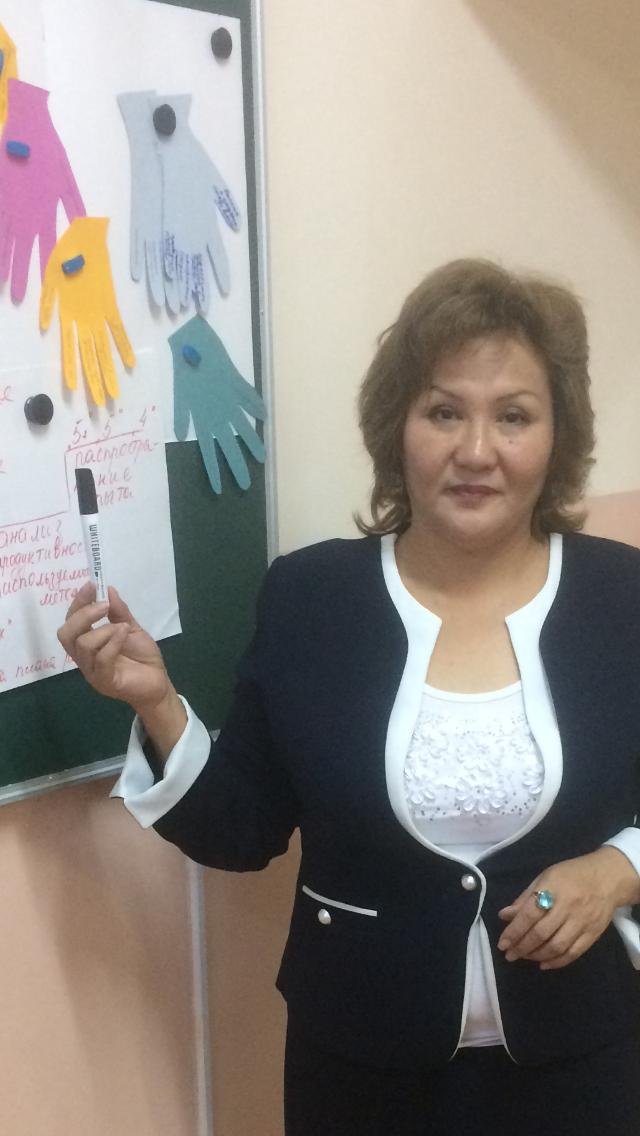 учительница русского языка и литературы школы-гимназии Сарыкемер Байзакского района Жамбылской	 областиЛаймен Фрэнк Баум. «Удивительный Волшебник из Страны Оз»Тема урока: §70. Лаймен Фрэнк Баум.«Удивительный Волшебник из Страны Оз»Тема урока: §70. Лаймен Фрэнк Баум.«Удивительный Волшебник из Страны Оз»Тема урока: §70. Лаймен Фрэнк Баум.«Удивительный Волшебник из Страны Оз»Тема урока: §70. Лаймен Фрэнк Баум.«Удивительный Волшебник из Страны Оз»Тема урока: §70. Лаймен Фрэнк Баум.«Удивительный Волшебник из Страны Оз»Тема урока: §70. Лаймен Фрэнк Баум.«Удивительный Волшебник из Страны Оз»Школа – гимназия СарыкемерШкола – гимназия СарыкемерШкола – гимназия СарыкемерШкола – гимназия СарыкемерШкола – гимназия СарыкемерШкола – гимназия СарыкемерДата:Дата:Дата:ФИО учителя  Керимбаева Г. С.ФИО учителя  Керимбаева Г. С.ФИО учителя  Керимбаева Г. С.Класс 6Класс 6Класс 6Количество присутствующих Количество отсутствующихКоличество отсутствующихЦели обучения, которые необходимо достичь на данном урокеЦели обучения, которые необходимо достичь на данном урокеГ6. 6.2.6.1 – оценивать высказывание (монолог/диалог), составленное с опорой на ключевые слова/план, с точки зрения полноты, логичности содержания;Ч7. 6.3.7.1 – извлекать необходимую информацию попредложенной теме из различных источников, сопоставляя полученные сведения;Г6. 6.2.6.1 – оценивать высказывание (монолог/диалог), составленное с опорой на ключевые слова/план, с точки зрения полноты, логичности содержания;Ч7. 6.3.7.1 – извлекать необходимую информацию попредложенной теме из различных источников, сопоставляя полученные сведения;Г6. 6.2.6.1 – оценивать высказывание (монолог/диалог), составленное с опорой на ключевые слова/план, с точки зрения полноты, логичности содержания;Ч7. 6.3.7.1 – извлекать необходимую информацию попредложенной теме из различных источников, сопоставляя полученные сведения;Г6. 6.2.6.1 – оценивать высказывание (монолог/диалог), составленное с опорой на ключевые слова/план, с точки зрения полноты, логичности содержания;Ч7. 6.3.7.1 – извлекать необходимую информацию попредложенной теме из различных источников, сопоставляя полученные сведения;Ожидаемый результатОжидаемый результатВсе учащиеся смогут:составить сюжетный кластер к каждой истории сказки «Волшебник из страны Оз»; определить приметы реального и волшебного мира; характеризовать героев; составлять диалог-расспрос междуглавными героями; конструировать самостоятельно высказывание и оценивать его с точки зрения полноты и логичности содержания; проводить исследовательскую работу по прочитанномупроизведению.Большинство учащихся будут уметь:согласовывать имена прилагательные с именами существительными; правильно употреблять наречия, служебные части речи; составлять постер на заданную тему.Все учащиеся смогут:составить сюжетный кластер к каждой истории сказки «Волшебник из страны Оз»; определить приметы реального и волшебного мира; характеризовать героев; составлять диалог-расспрос междуглавными героями; конструировать самостоятельно высказывание и оценивать его с точки зрения полноты и логичности содержания; проводить исследовательскую работу по прочитанномупроизведению.Большинство учащихся будут уметь:согласовывать имена прилагательные с именами существительными; правильно употреблять наречия, служебные части речи; составлять постер на заданную тему.Все учащиеся смогут:составить сюжетный кластер к каждой истории сказки «Волшебник из страны Оз»; определить приметы реального и волшебного мира; характеризовать героев; составлять диалог-расспрос междуглавными героями; конструировать самостоятельно высказывание и оценивать его с точки зрения полноты и логичности содержания; проводить исследовательскую работу по прочитанномупроизведению.Большинство учащихся будут уметь:согласовывать имена прилагательные с именами существительными; правильно употреблять наречия, служебные части речи; составлять постер на заданную тему.Все учащиеся смогут:составить сюжетный кластер к каждой истории сказки «Волшебник из страны Оз»; определить приметы реального и волшебного мира; характеризовать героев; составлять диалог-расспрос междуглавными героями; конструировать самостоятельно высказывание и оценивать его с точки зрения полноты и логичности содержания; проводить исследовательскую работу по прочитанномупроизведению.Большинство учащихся будут уметь:согласовывать имена прилагательные с именами существительными; правильно употреблять наречия, служебные части речи; составлять постер на заданную тему.Некоторые учащиеся смогут:составлять диалог, опираясь на текст;находить в тексте художественно-изобразительные средстваНекоторые учащиеся смогут:составлять диалог, опираясь на текст;находить в тексте художественно-изобразительные средстваНекоторые учащиеся смогут:составлять диалог, опираясь на текст;находить в тексте художественно-изобразительные средстваНекоторые учащиеся смогут:составлять диалог, опираясь на текст;находить в тексте художественно-изобразительные средстваКритерии успехаКритерии успехаУчащийся достиг цели обучения, если:познакомится с творчеством известного писателя Лаймена Фрэнка Баума, основоположника американской литературной сказки;совершит путешествие по одной из известнейших сказок Баума«Удивительный Волшебник из Страны Оз»;будет излагать содержание прочитанных глав подробно, сжато, выборочно; осуществляя анализ и синтез; построит рассуждения.Учащийся достиг цели обучения, если:познакомится с творчеством известного писателя Лаймена Фрэнка Баума, основоположника американской литературной сказки;совершит путешествие по одной из известнейших сказок Баума«Удивительный Волшебник из Страны Оз»;будет излагать содержание прочитанных глав подробно, сжато, выборочно; осуществляя анализ и синтез; построит рассуждения.Учащийся достиг цели обучения, если:познакомится с творчеством известного писателя Лаймена Фрэнка Баума, основоположника американской литературной сказки;совершит путешествие по одной из известнейших сказок Баума«Удивительный Волшебник из Страны Оз»;будет излагать содержание прочитанных глав подробно, сжато, выборочно; осуществляя анализ и синтез; построит рассуждения.Учащийся достиг цели обучения, если:познакомится с творчеством известного писателя Лаймена Фрэнка Баума, основоположника американской литературной сказки;совершит путешествие по одной из известнейших сказок Баума«Удивительный Волшебник из Страны Оз»;будет излагать содержание прочитанных глав подробно, сжато, выборочно; осуществляя анализ и синтез; построит рассуждения.Языковая цельЯзыковая цельУчащиеся могут:строить речь логично и последовательно, демонстрируя нормы устной и письменной речи.Ключевые слова и фразы: дровосек, фермер, серебряные башмачкиИспользуемый язык для диалога/письма на уроке: русский.Вопросы для обсуждения: Что вы знаете о Лаймене Фрэнк   Баума?Учащиеся могут:строить речь логично и последовательно, демонстрируя нормы устной и письменной речи.Ключевые слова и фразы: дровосек, фермер, серебряные башмачкиИспользуемый язык для диалога/письма на уроке: русский.Вопросы для обсуждения: Что вы знаете о Лаймене Фрэнк   Баума?Учащиеся могут:строить речь логично и последовательно, демонстрируя нормы устной и письменной речи.Ключевые слова и фразы: дровосек, фермер, серебряные башмачкиИспользуемый язык для диалога/письма на уроке: русский.Вопросы для обсуждения: Что вы знаете о Лаймене Фрэнк   Баума?Учащиеся могут:строить речь логично и последовательно, демонстрируя нормы устной и письменной речи.Ключевые слова и фразы: дровосек, фермер, серебряные башмачкиИспользуемый язык для диалога/письма на уроке: русский.Вопросы для обсуждения: Что вы знаете о Лаймене Фрэнк   Баума?Предыдущее обучениеПредыдущее обучениеЭтот раздел построен на знаниях и навыках, приобретенных в предыдущих классах, в том числе на тех, которые направлены на восприятие и оценку аудиоматериалов, на анализ текста, наформирование грамотности речи.Этот раздел построен на знаниях и навыках, приобретенных в предыдущих классах, в том числе на тех, которые направлены на восприятие и оценку аудиоматериалов, на анализ текста, наформирование грамотности речи.Этот раздел построен на знаниях и навыках, приобретенных в предыдущих классах, в том числе на тех, которые направлены на восприятие и оценку аудиоматериалов, на анализ текста, наформирование грамотности речи.Этот раздел построен на знаниях и навыках, приобретенных в предыдущих классах, в том числе на тех, которые направлены на восприятие и оценку аудиоматериалов, на анализ текста, наформирование грамотности речи.ПланПланПланПланПланПланПланируемые срокиПланируемые действияПланируемые действияПланируемые действияПланируемые действияРесурсы0–2 минI. Организационный момент.Создание коллаборативной среды.Приветствие учителя с учащимися. Образуя круг, обучающиеся объясняются друг другу, напоминая о хороших качествах собеседника, мотивируя их на урок. Проверка домашнего задания.I. Организационный момент.Создание коллаборативной среды.Приветствие учителя с учащимися. Образуя круг, обучающиеся объясняются друг другу, напоминая о хороших качествах собеседника, мотивируя их на урок. Проверка домашнего задания.I. Организационный момент.Создание коллаборативной среды.Приветствие учителя с учащимися. Образуя круг, обучающиеся объясняются друг другу, напоминая о хороших качествах собеседника, мотивируя их на урок. Проверка домашнего задания.I. Организационный момент.Создание коллаборативной среды.Приветствие учителя с учащимися. Образуя круг, обучающиеся объясняются друг другу, напоминая о хороших качествах собеседника, мотивируя их на урок. Проверка домашнего задания.слайд 10–3 минФ.О взаимнооценивание«Большой палец»Метод «Ассоциации» Назовите ассоциации по слову, которое написано на карточке. Цель: позволяет задействовать образное мышлениеВывод по пройденному материалу и переход к новой теме. Слово учителя.-Ребята, вам понравилась девочка Герда?А сегодня мы познакомимся еще с одной сказочной героиней, которая своим поступком спасла многих и обрела себе новых друзей, а зовут ее Дороти. А вам знакомо это имя?Чтение эпиграфа учителем. Кто сам хороший друг, тот имеет и хороших друзей. Н.Макиавелли.Метод «Ассоциации» Назовите ассоциации по слову, которое написано на карточке. Цель: позволяет задействовать образное мышлениеВывод по пройденному материалу и переход к новой теме. Слово учителя.-Ребята, вам понравилась девочка Герда?А сегодня мы познакомимся еще с одной сказочной героиней, которая своим поступком спасла многих и обрела себе новых друзей, а зовут ее Дороти. А вам знакомо это имя?Чтение эпиграфа учителем. Кто сам хороший друг, тот имеет и хороших друзей. Н.Макиавелли.Метод «Ассоциации» Назовите ассоциации по слову, которое написано на карточке. Цель: позволяет задействовать образное мышлениеВывод по пройденному материалу и переход к новой теме. Слово учителя.-Ребята, вам понравилась девочка Герда?А сегодня мы познакомимся еще с одной сказочной героиней, которая своим поступком спасла многих и обрела себе новых друзей, а зовут ее Дороти. А вам знакомо это имя?Чтение эпиграфа учителем. Кто сам хороший друг, тот имеет и хороших друзей. Н.Макиавелли.Метод «Ассоциации» Назовите ассоциации по слову, которое написано на карточке. Цель: позволяет задействовать образное мышлениеВывод по пройденному материалу и переход к новой теме. Слово учителя.-Ребята, вам понравилась девочка Герда?А сегодня мы познакомимся еще с одной сказочной героиней, которая своим поступком спасла многих и обрела себе новых друзей, а зовут ее Дороти. А вам знакомо это имя?Чтение эпиграфа учителем. Кто сам хороший друг, тот имеет и хороших друзей. Н.Макиавелли.Компьютер Интерактивная доскаслайд 2Начало урока0–3 минФО взаимооценивание«Аплодисменты»0–3 минАктуализация знаний.   Выход на тему.Верите ли вы, что название волшебной страны ОЗ связано с домашней картотекой писателя?»(Деятельность учащихся) К Прогнозирование учащимися темы урока.Просмотр презентации «Волшебный мир Л.Ф.Баума»Опережающее задание сильных учеников. Учащиеся выступают со своей презентацией.Изучение нового материала(К, И) Упр. 1. Учитель предлагает ознакомиться с кратким содержанием начала сказки Баума«Удивительный Волшебник из Страны Оз». Со сколькими героями вы познакомились?Почему выделенные существительные пишутся с большой буквы?Примечание: на экране высвечиваются портреты героев (слайды)Актуализация знаний.   Выход на тему.Верите ли вы, что название волшебной страны ОЗ связано с домашней картотекой писателя?»(Деятельность учащихся) К Прогнозирование учащимися темы урока.Просмотр презентации «Волшебный мир Л.Ф.Баума»Опережающее задание сильных учеников. Учащиеся выступают со своей презентацией.Изучение нового материала(К, И) Упр. 1. Учитель предлагает ознакомиться с кратким содержанием начала сказки Баума«Удивительный Волшебник из Страны Оз». Со сколькими героями вы познакомились?Почему выделенные существительные пишутся с большой буквы?Примечание: на экране высвечиваются портреты героев (слайды)Актуализация знаний.   Выход на тему.Верите ли вы, что название волшебной страны ОЗ связано с домашней картотекой писателя?»(Деятельность учащихся) К Прогнозирование учащимися темы урока.Просмотр презентации «Волшебный мир Л.Ф.Баума»Опережающее задание сильных учеников. Учащиеся выступают со своей презентацией.Изучение нового материала(К, И) Упр. 1. Учитель предлагает ознакомиться с кратким содержанием начала сказки Баума«Удивительный Волшебник из Страны Оз». Со сколькими героями вы познакомились?Почему выделенные существительные пишутся с большой буквы?Примечание: на экране высвечиваются портреты героев (слайды)Актуализация знаний.   Выход на тему.Верите ли вы, что название волшебной страны ОЗ связано с домашней картотекой писателя?»(Деятельность учащихся) К Прогнозирование учащимися темы урока.Просмотр презентации «Волшебный мир Л.Ф.Баума»Опережающее задание сильных учеников. Учащиеся выступают со своей презентацией.Изучение нового материала(К, И) Упр. 1. Учитель предлагает ознакомиться с кратким содержанием начала сказки Баума«Удивительный Волшебник из Страны Оз». Со сколькими героями вы познакомились?Почему выделенные существительные пишутся с большой буквы?Примечание: на экране высвечиваются портреты героев (слайды)Учебникслайд 3Середина урока0–5 минФ.О взаимооценивание «Светофор»0–3 мин0–1 минФ.О взаимооценивание «Светофор»IV. Освоение изученного материала. (К) (Деятельность учащихся) Упр. 2.Поисковое чтение текста. Учитель на базе текста задает вопросы, использует приём «Атака вопросами».– Прочитайте в хрестоматии главу 5«Освобождение Железного Дровосека» и ответьте на вопросы.Почему Страшила мог обходиться без еды?Кого встретили Дороти и Страшила?О чем попросил Железный Дровосек девочку?Почему Железный Дровосек присоединился к ним? О чем он хотел попросить волшебника Оза?Как Железный Дровосек помог Дороти и Страшиле?(Деятельность учащихся) Ученики извлекают содержащуюся в тексте основную информацию по вопросам.Словарная  работа «Лоторейный барабан ».Вытаскивают слова и объясняют значение и перевод слова.Физкультурная минуткаIV. Освоение изученного материала. (К) (Деятельность учащихся) Упр. 2.Поисковое чтение текста. Учитель на базе текста задает вопросы, использует приём «Атака вопросами».– Прочитайте в хрестоматии главу 5«Освобождение Железного Дровосека» и ответьте на вопросы.Почему Страшила мог обходиться без еды?Кого встретили Дороти и Страшила?О чем попросил Железный Дровосек девочку?Почему Железный Дровосек присоединился к ним? О чем он хотел попросить волшебника Оза?Как Железный Дровосек помог Дороти и Страшиле?(Деятельность учащихся) Ученики извлекают содержащуюся в тексте основную информацию по вопросам.Словарная  работа «Лоторейный барабан ».Вытаскивают слова и объясняют значение и перевод слова.Физкультурная минуткаIV. Освоение изученного материала. (К) (Деятельность учащихся) Упр. 2.Поисковое чтение текста. Учитель на базе текста задает вопросы, использует приём «Атака вопросами».– Прочитайте в хрестоматии главу 5«Освобождение Железного Дровосека» и ответьте на вопросы.Почему Страшила мог обходиться без еды?Кого встретили Дороти и Страшила?О чем попросил Железный Дровосек девочку?Почему Железный Дровосек присоединился к ним? О чем он хотел попросить волшебника Оза?Как Железный Дровосек помог Дороти и Страшиле?(Деятельность учащихся) Ученики извлекают содержащуюся в тексте основную информацию по вопросам.Словарная  работа «Лоторейный барабан ».Вытаскивают слова и объясняют значение и перевод слова.Физкультурная минуткаIV. Освоение изученного материала. (К) (Деятельность учащихся) Упр. 2.Поисковое чтение текста. Учитель на базе текста задает вопросы, использует приём «Атака вопросами».– Прочитайте в хрестоматии главу 5«Освобождение Железного Дровосека» и ответьте на вопросы.Почему Страшила мог обходиться без еды?Кого встретили Дороти и Страшила?О чем попросил Железный Дровосек девочку?Почему Железный Дровосек присоединился к ним? О чем он хотел попросить волшебника Оза?Как Железный Дровосек помог Дороти и Страшиле?(Деятельность учащихся) Ученики извлекают содержащуюся в тексте основную информацию по вопросам.Словарная  работа «Лоторейный барабан ».Вытаскивают слова и объясняют значение и перевод слова.Физкультурная минуткаУчебникслайд 4Мячикслайд 5Физкультая минутка.Учебник0–10 минФ.О взаимооценивание «Словесная             оценка»Метод «Благодарю»Конец урока Работа в группах (Г.И) (Деятельность учащихся)Упр. 3. Прочитайте в хрестоматии главу 6«Трусливый лев» и сформулируйте по ее содержанию «тонкие» и «толстые» вопросы.Метод «Большая стирка» Обучающиеся, написав на листочке вопросы, вывешивают их. Из параллельной группы, выбирая по одному вопросу, находят ответы. Закрепление изученного материала(И) (Деятельность учащихся) Упр. 6. Выскажите свою позицию, ответив на вопросы. Использование метода «Шесть шляп мышления»Почему сказки имеют большое воспитательное значение? (Белая шляпа)Кто из героев повестей-сказок повлиял на ваше стремление что-то изменить в своем характере? Как именно? (Жёлтая и чёрная шляпа)Как вы думаете, в чем познавательное значение сказок? (Красная шляпа)Прокомментируйте эпиграф, данный в начале урока, выскажите свою позицию. (Зелёная шляпа)С каким настроением вы читали эти произведения? (Синяя шляпа)Г) Работа в группах Критерий оценивания:познакомится с творчеством известного писателя Лаймена Фрэнка Баума, основоположника американской литературной сказки;совершит путешествие по одной из известнейших сказок Баума «Удивительный Волшебник из Страны Оз»;будет излагать содержание прочитанных глав подробно, сжато, выборочно; осуществляя анализ и синтез;построит рассуждения.Домашнее задание.Упр. 8. Сочинить свою сказку, показав, что вам дорого в окружающем мире, или продолжить прочитанную сказку, добавив в нее свои персонажиРефлексияКак проходило занятие? Что было удачно?Что было неудачно?Что вы хотите изменить?В какой поддержке вы нуждаетесь?(И) (Деятельность учащихся) После рефлексии учащиеся заполняют таблицу. Работа в группах (Г.И) (Деятельность учащихся)Упр. 3. Прочитайте в хрестоматии главу 6«Трусливый лев» и сформулируйте по ее содержанию «тонкие» и «толстые» вопросы.Метод «Большая стирка» Обучающиеся, написав на листочке вопросы, вывешивают их. Из параллельной группы, выбирая по одному вопросу, находят ответы. Закрепление изученного материала(И) (Деятельность учащихся) Упр. 6. Выскажите свою позицию, ответив на вопросы. Использование метода «Шесть шляп мышления»Почему сказки имеют большое воспитательное значение? (Белая шляпа)Кто из героев повестей-сказок повлиял на ваше стремление что-то изменить в своем характере? Как именно? (Жёлтая и чёрная шляпа)Как вы думаете, в чем познавательное значение сказок? (Красная шляпа)Прокомментируйте эпиграф, данный в начале урока, выскажите свою позицию. (Зелёная шляпа)С каким настроением вы читали эти произведения? (Синяя шляпа)Г) Работа в группах Критерий оценивания:познакомится с творчеством известного писателя Лаймена Фрэнка Баума, основоположника американской литературной сказки;совершит путешествие по одной из известнейших сказок Баума «Удивительный Волшебник из Страны Оз»;будет излагать содержание прочитанных глав подробно, сжато, выборочно; осуществляя анализ и синтез;построит рассуждения.Домашнее задание.Упр. 8. Сочинить свою сказку, показав, что вам дорого в окружающем мире, или продолжить прочитанную сказку, добавив в нее свои персонажиРефлексияКак проходило занятие? Что было удачно?Что было неудачно?Что вы хотите изменить?В какой поддержке вы нуждаетесь?(И) (Деятельность учащихся) После рефлексии учащиеся заполняют таблицу. Работа в группах (Г.И) (Деятельность учащихся)Упр. 3. Прочитайте в хрестоматии главу 6«Трусливый лев» и сформулируйте по ее содержанию «тонкие» и «толстые» вопросы.Метод «Большая стирка» Обучающиеся, написав на листочке вопросы, вывешивают их. Из параллельной группы, выбирая по одному вопросу, находят ответы. Закрепление изученного материала(И) (Деятельность учащихся) Упр. 6. Выскажите свою позицию, ответив на вопросы. Использование метода «Шесть шляп мышления»Почему сказки имеют большое воспитательное значение? (Белая шляпа)Кто из героев повестей-сказок повлиял на ваше стремление что-то изменить в своем характере? Как именно? (Жёлтая и чёрная шляпа)Как вы думаете, в чем познавательное значение сказок? (Красная шляпа)Прокомментируйте эпиграф, данный в начале урока, выскажите свою позицию. (Зелёная шляпа)С каким настроением вы читали эти произведения? (Синяя шляпа)Г) Работа в группах Критерий оценивания:познакомится с творчеством известного писателя Лаймена Фрэнка Баума, основоположника американской литературной сказки;совершит путешествие по одной из известнейших сказок Баума «Удивительный Волшебник из Страны Оз»;будет излагать содержание прочитанных глав подробно, сжато, выборочно; осуществляя анализ и синтез;построит рассуждения.Домашнее задание.Упр. 8. Сочинить свою сказку, показав, что вам дорого в окружающем мире, или продолжить прочитанную сказку, добавив в нее свои персонажиРефлексияКак проходило занятие? Что было удачно?Что было неудачно?Что вы хотите изменить?В какой поддержке вы нуждаетесь?(И) (Деятельность учащихся) После рефлексии учащиеся заполняют таблицу. Работа в группах (Г.И) (Деятельность учащихся)Упр. 3. Прочитайте в хрестоматии главу 6«Трусливый лев» и сформулируйте по ее содержанию «тонкие» и «толстые» вопросы.Метод «Большая стирка» Обучающиеся, написав на листочке вопросы, вывешивают их. Из параллельной группы, выбирая по одному вопросу, находят ответы. Закрепление изученного материала(И) (Деятельность учащихся) Упр. 6. Выскажите свою позицию, ответив на вопросы. Использование метода «Шесть шляп мышления»Почему сказки имеют большое воспитательное значение? (Белая шляпа)Кто из героев повестей-сказок повлиял на ваше стремление что-то изменить в своем характере? Как именно? (Жёлтая и чёрная шляпа)Как вы думаете, в чем познавательное значение сказок? (Красная шляпа)Прокомментируйте эпиграф, данный в начале урока, выскажите свою позицию. (Зелёная шляпа)С каким настроением вы читали эти произведения? (Синяя шляпа)Г) Работа в группах Критерий оценивания:познакомится с творчеством известного писателя Лаймена Фрэнка Баума, основоположника американской литературной сказки;совершит путешествие по одной из известнейших сказок Баума «Удивительный Волшебник из Страны Оз»;будет излагать содержание прочитанных глав подробно, сжато, выборочно; осуществляя анализ и синтез;построит рассуждения.Домашнее задание.Упр. 8. Сочинить свою сказку, показав, что вам дорого в окружающем мире, или продолжить прочитанную сказку, добавив в нее свои персонажиРефлексияКак проходило занятие? Что было удачно?Что было неудачно?Что вы хотите изменить?В какой поддержке вы нуждаетесь?(И) (Деятельность учащихся) После рефлексии учащиеся заполняют таблицу.слайд 6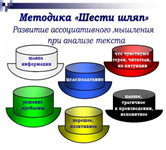 слайд 7